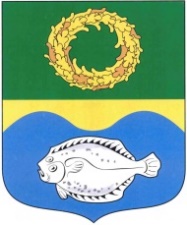 ОКРУЖНОЙ СОВЕТ ДЕПУТАТОВМУНИЦИПАЛЬНОГО ОБРАЗОВАНИЯ«ЗЕЛЕНОГРАДСКИЙ МУНИЦИПАЛЬНЫЙ ОКРУГКАЛИНИНГРАДСКОЙ ОБЛАСТИ»РЕШЕНИЕот 21 декабря 2022 г.                                                                          № 242Зеленоградск                                  Об установлении мемориальной доскиРассмотрев обращение главы администрации Зеленоградского муниципального округа С.А. Кошевого, коллективное обращение                     с ходатайством об увековечивании памяти Чернова Василия Иосифовича, в соответствии с Федеральным законом от 06.10.2003 № 131-ФЗ «Об общих принципах организации местного самоуправления в Российской Федерации» окружной Совет депутатов Зеленоградского муниципального округа РЕШИЛ:Установить мемориальную доску в память об участнике Великой Отечественной войны, ветеране военной службы, полковнике в отставке, кавалере семи боевых орденов, Почетном гражданине Зеленоградского района, писателе-прозаике, награжденном орденом «За заслуги перед Калининградской областью» ЧЕРНОВЕ ВАСИЛИИ ИОСИФОВИЧЕ на жилом доме по адресу: г. Зеленоградск, улица Сибирякова, дом 17/2. Администрации Зеленоградского муниципального округа:определить место установки мемориальной доски на жилом доме;изготовить и установить мемориальную доску за счет средств местного бюджета. Опубликовать решение в общественно-политической газете «Волна» и разместить на официальном сайте органов местного самоуправления Зеленоградского муниципального округа.Глава Зеленоградского муниципального округа                                 Р.М. Килинскене   